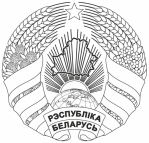          МАГIЛЕЎСКI  АБЛАСНЫ                                      МОГИЛЕВСКИЙ ОБЛАСТНОЙ        ВЫКАНАЎЧЫ КАМIТЭТ 			       ИСПОЛНИТЕЛЬНЫЙ КОМИТЕТ         Круглянскі Раённы	                                 Круглянский  районный         выканаўчы Камітэт                                        исполнительный комитет	   РАШЭННЕ                                         		РЕШЕНИЕ			        								    16 декабря 2022 г. № 27-19                       г. Круглае 						      г. Круглое                                                                                                                                  О продлении срока обмена находящихся в собственности Круглянского района акций открытого акционерного общества «Аргон» на именные приватизационные чеки «Имущество» На основании пункта 1 постановления Совета Министров Республики Беларусь от 24 августа 2022 г. № 546 «Об обращении именных приватизационных чеков «Имущество», решения Круглянского районного исполнительного комитета от 21 октября
2016 г. № 25-24 «Об утверждении Инструкции о порядке обмена находящихся в собственности Круглянского района акций открытых акционерных обществ на именные приватизационные чеки «Имущество» гражданам Республики Беларусь через обособленные подразделения открытого акционерного общества «Сберегательный банк «Беларусбанк» Круглянский районный исполнительный комитет РЕШИЛ:1. Продлить срок обмена на именные приватизационные чеки «Имущество» гражданам Республики Беларусь по 31 декабря 2025 г. находящихся в собственности Круглянского района акций открытого акционерного общества «Аргон».2. Отделу экономики Круглянского районного исполнительного комитета в соответствии с законодательством принять меры по реализации настоящего решения.3. Настоящее решение вступает в силу 1 января 2023 г.Председатель районного исполнительного комитета	С.И.ПолонниковУправляющий делами районного исполнительного комитета	М.С.Арсоба